назва тез доповідіПетренко П. П.*, Іваненко І. І.**, Сидоренко С. С.**Назва організації № 1, **Назва організації № 2Petrenko Petro, Ivanenko Ivan, Sydorenko Serhii. Title of the abstract in English.Summary. Summary in English.Приклад оформлення основного тексту з абзацним відступом.Приклад оформлення основного тексту без абзацного відступу.Приклад оформлення нумерованого списку:Текст.Текст.Текст.Текст.Приклад оформлення маркованого списку:Текст.текст;текст.Текст.Приклад оформлення ненумерованої формули в окремому рядку:,де  – опис;  – опис. За можливості, в тезах не подавати такі елементи:Нумеровані формули в окремому рядку.Зображення.Таблиці.Список використаних джерел.Нижче подано приклади оформлення вказаних елементів, які за можливості не потрібно подавати у тезах.Приклад оформлення нумерованої формули в окремому рядку:	, 	(1)де  – опис;  – опис. Приклад оформлення зображення (рис. 1 а, б).а)  б) 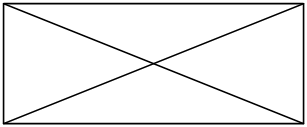 Рис. 1. Назва_зображення (а), назва_зображення (б)Приклад оформлення таблиціТаблиця 1Назва таблиціНижче подано вимоги до оформлення тез.Вимоги до форматування тез:Формат файлу: DOCX.Формат сторінки: А4.Поля сторінки, мм: ліве 22,5; праве 22,5; верхнє 20; нижнє 30.Шрифт: Times New Roman, 12 пт.Інтервал між рядками: одинарний.Максимальна кількість сторінок в одній тезі: 2.За можливості, в тезах не подавати такі елементи:Нумеровані формули в окремому рядку.Зображення.Таблиці.Список використаних джерел.Послідовність викладення матеріалів: Назва доповіді. Великими літерами, по центру. Стиль форматування «Дназв.тез.».Прізвище та ініціали автора(ів). По центру. Стиль форматування «Дназв.авт.». Якщо автори представляють різні організації, то після прізвища та ініціалів кожного автора подається послідовності надрядкових символів «зірка» (*, ** і т.д.). В рядку з назвою організації приводиться послідовність організацій, розділених комами, перед якими подано відповідні послідовності надрядкових символів «зірка» (*, ** і т.д.).Назва організації(й). По центру. Стиль форматування «Дназв.орг.».Повне ім’я автора(ів) (англійською) та після крапки – назва доповіді (англійською). По ширині. Стиль форматування «Днорм.текст» курсив. Якщо текст тез подано англійською, то цей пункт ігнорувати.Анотація (англійською). По ширині. Стиль форматування «Данотація».Основний текст тез доповіді. По ширині. Стилі форматування: «Днорм.текст», «Днорм.текст(без відст.)», «Дсп.нумер.», «Дсп.марк.».Створення іменного покажчика. З метою створення іменного покажчика у збірнику тез доповідей у кожній тезі необхідно визначити елемент вказівника (ім’я автора). Для цього виконати такі дії:В рядку «Прізвище та ініціали автора(ів)» виділити прізвище та ініціали автора.Натиснути клавіші (розкладка клавіатури – англійською) “Alt” + “Shift” + “X”.У вікні «Определение элемента указателя» натиснути кнопку «Пометить».Результат: безпосередньо після виділеного фрагменту тексту вставлено елемент вказівника MS Word. На екрані відображається після натискання кнопки «Отобразить все знаки» (“Ctrl” + “Shift” + “8”) обмеженим фігурними дужками, див. скріншот нижче.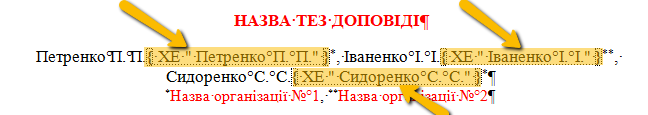 Повторити пункти 1…3 для кожного автора в тезі.№ з/пПараметр 1Параметр 2Параметр 31Текст 1ЗначенняЗначення2Текст 2ЗначенняЗначення